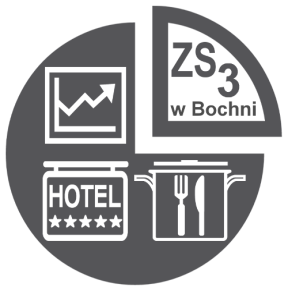 Zespół Szkół Nr 3 im. ks. prof. Józefa Tischnera w Bochni32-700 Bochnia, ul. Krakowska 20, tel. 14 612-27-79www.zs3.bochnia.pl-----------------------------------------------------------------------------------------------------------------------------------PROGRAM NAUCZANIA Przedmiotu: PRAKTYKA ZAWODOWA TECHNIK ŻYWIENIA I USŁUG GASTRONOMICZNYCHSYMBOL CYFROWY ZAWODU 343404PODBUDOWA PROGRAMOWA: PODSTAWÓWKA/GIMNAZIUMKWALIFIKACJE WYODRĘBNIONE W ZAWODZIE:HGT.02. Przygotowanie i wydawanie dańHGT.12. Organizacja żywienia i usług gastronomicznychRozporządzenie Ministra Edukacji Narodowej z dnia 16 maja 2019 r.w sprawie podstaw programowych kształcenia w zawodach szkolnictwa branżowegooraz dodatkowych umiejętności zawodowych 
w zakresie wybranych zawodów szkolnictwa branżowego	Program nauczania przedmiotu PRAKTYKA ZAWODOWA – Technik żywienia i usług gastronomicznych opracowany 
na podstawie programu nauczania Ośrodka Rozwoju Edukacjiw ramach projektu „Partnerstwo na rzecz kształcenia zawodowego. Etap 3. Edukacja zawodowa odpowiadająca potrzebom rynku pracy”, współfinansowanego ze środków Unii Europejskiej w ramach Europejskiego Funduszu Społecznego,realizowanego w latach 2018–2019(https://www.ore.edu.pl/2019/08/programy-nauczania-zawodu-2019/):Miejsce realizacji praktyk zawodowych: restauracje wolnostojące i przyhotelowe,zakłady żywienia zbiorowego świadczące szeroki zakres usług,inne podmioty świadczące usługi gastronomiczne z obsługą kelnerską, stanowiące potencjalne miejsca zatrudnienia absolwentów szkół – mające doświadczenie na rynku usług gastronomicznych, gwarantujące wysoki standard kształcenia praktycznego, w których pracownicy posiadają wysokie umiejętności zawodowe.Liczba tygodni przeznaczonych na realizację praktyk zawodowych: 8 tygodni (280 godz.)2 kl. (po gimnazjum)/ 3 kl. (po podstawówce)  - 4 tygodnie praktyki (20 dni roboczych) – 140 godzin.3 kl. (po gimnazjum)/ 4 kl. (po podstawówce)  - 4 tygodnie praktyki (20 dni roboczych) – 140 godzin.PRAKTYKA ZAWODOWA Kwalifikacja HGT.02. Przygotowanie i wydawanie dań.Cele ogólne:1.Zapoznanie się ze strukturą organizacyjną zakładu gastronomicznego.2.Poznanie technologii sporządzania potraw i napojów.3.Wykonywanie czynności zawodowych na stanowiskach produkcyjnych i pomocniczych w zakładzie gastronomicznym.4.Poznanie roli i zasad funkcjonowania zakładu gastronomicznego w praktyce.5. Poznanie systemu normalizacji stosowanego w gastronomiiCele operacyjneUczeń potrafi:1) identyfikować źródła zagrożeń zdrowia, życia i mienia oraz środowiska w gastronomii,2) stosować się do instrukcji obsługi poszczególnych urządzeń i narzędzi na stanowisku,3) przechowywać surowce, półprodukty i wyroby gotowe zgodnie z procedurami i instrukcjami systemów zarządzania jakością i bezpieczeństwem zdrowotnym żywności,4) wykonywać czynności związane z pobieraniem, zabezpieczaniem i przechowywaniem próbek kontrolnych,5) stosować receptury gastronomiczne w przyrządzaniu potraw i napojów,6) dobierać surowce i półprodukty do sporządzania potraw i napojów,7) obliczać zapotrzebowanie na surowce i półprodukty,8) interpretować wskazania przyrządów kontrolno-pomiarowych,9) dobierać metody i techniki sporządzania potraw i napojów,10) dobierać sprzęt i naczynia do ekspedycji potraw i napojów,11) rozróżniać systemy zarządzania jakością i bezpieczeństwem zdrowotnym żywności,12) aktualizować wiedzę i doskonalić umiejętności zawodowe,13) współpracować w zespole i stosować zasady komunikacji interpersonalnej oraz formy grzecznościowe.Zadania zawodowe powinny być realizowane pod kierunkiem opiekuna/instruktora praktyk.MATERIAŁ NAUCZANIA PRAKTYKI ZAWODOWEJ Z ZAKRESU KWALIFIKACJI HGT.02.Przygotowanie i wydawanie dań.PROCEDURY OSIĄGANIA CELÓW KSZTAŁCENIA PRZEDMIOTUW ramach praktyki zawodowej, uczeń powinien nabyć umiejętności związane z przygotowaniem i wydawaniem dań w rzeczywistych warunkach pracy.Placówki realizujące praktykę zawodową powinny być wyposażone w specjalistyczny sprzęt, urządzenia techniczne oraz użytkowe programy komputerowe, umożliwiające wykonywanie typowych zadań zawodowych. Przed rozpoczęciem praktyki zawodowej należy zapoznać uczniów ze strukturą organizacyjną, układem funkcjonalnym, wyposażeniem i urządzeniem placówki żywienia, obowiązującymi regulaminami, przepisami bezpieczeństwa i higieny pracy, ochrony przeciwpożarowej, oraz ochrony środowiska. Należy również uświadomić uczniom skutki nieprzestrzegania przepisów oraz przypomnieć zasady udzielania pierwszej pomocy osobom poszkodowanym. W trakcie realizacji praktyki zawodowej uczniowie powinni obserwować czynności zawodowe pracowników, następnie wykonywać zadania zawodowe pod kierunkiem instruktora, a potem samodzielnie realizować powierzone im zadania na określonych stanowiskach pracy. Praktyka zawodowa powinna przygotować uczniów do pracy w zespole, kształtować poczucie odpowiedzialności za jakość i organizację wykonywanej pracy.PROPONOWANE METODY SPRAWDZANIA OSIĄGNIĘĆ EDUKACYJNYCH UCZNIANad przebiegiem praktyki zawodowej i jej realizacją czuwa opiekun praktyki, który dokonuje oceny umiejętności opanowanych przez uczniów podczas całego okresu realizacji programu praktyki zawodowej. Ocenianie umiejętności uczniów powinno odbywać się na podstawie obserwacji ich pracy, ze szczególnym zwracaniem uwagi na sposób wykonywania poleceń i zadań zawodowych. Sprawdzanie i ocenianie osiągnięć uczniów powinno odbywać się systematycznie na podstawie określonych kryteriów dotyczących m.in.kultury osobistej i wyglądu zewnętrznego,organizacji stanowiska pracy zgodnie z wymaganiami ergonomii,organizacji czasu pracy,samodzielności w planowaniu pracy i rozwiązywaniu problemów,doboru surowców, metod i sprzętu do prawidłowego wykonania potraw,posługiwania się narzędziami i sprzętem zgodnie z instrukcjami ich użytkowania,użytkowania i konserwacji maszyn i urządzeń stosowanych w zakładzie gastronomicznym,wypełniania dokumentów dotyczących produkcji,obliczania kosztów produkcji i sprzedaży,zaangażowania ucznia w realizację zadań,utrzymania porządku na stanowisku pracy,odpowiedzialności za mienie powierzone na czas praktyki zawodowej,umiejętności współpracy w zespole,dokładności i rzetelności w pracy,przestrzegania przepisów bezpieczeństwa i higieny pracy, ochrony przeciwpożarowej oraz ochrony środowiska podczas wykonywania zadań zawodowych.
Po zakończeniu praktyki zawodowej opiekun praktyki zobowiązany jest do napisania opinii na temat pracy ucznia oraz wystawienia oceny końcowej. Oceny dokonuje się zgodnie z obowiązującą skalą ocen.PROPONOWANE METODY EWALUACJI PRZEDMIOTUProponuje się przeprowadzić ewaluację praktyki zawodowej poprzez :1.Ewaluacja przedmiotu na początku kształcenia: ankieta potrzeb ucznia i warunków w jakich odbywa się praktyka i badanie postawy praktykanta – arkusz obserwacji zachowań uczniów w czasie wykonywania zadań.2.Ewaluacja przedmiotu w trakcie realizacji praktyki: badanie nabytych kompetencji i umiejętności praktykanta – test oraz indywidualny wywiad z praktykantami, arkusz obserwacji zachowań uczniów w czasie wykonywania zadań.3.Ewaluacja podsumowująca skuteczność realizacji programu praktyki zawodowej: porównanie nabytych kompetencji i umiejętności praktykanta z wcześniejszymi wynikami(test oraz arkusz indywidualnego wywiadu z praktykantami), arkusz obserwacji zachowań uczniów w czasie wykonywania zadańEWALUACJA PRZEDMIOTUSzczegółowa analiza osiągnięć uczniów po egzaminie potwierdzającym kwalifikację HGT.02. Opracowane wnioski mogą posłużyć do modyfikacji przedmiotowego programu nauczania.   PRAKTYKA ZAWODOWAKwalifikacja HGT.12. Organizacja żywienia i usług gastronomicznychCele ogólne:Poznanie działalności usługowej zakładów gastronomicznych.Kształtowanie umiejętności planowania i organizowania produkcji gastronomicznej zgodnej z obowiązującymi standardami zdrowotnymi.Wykonywanie usług gastronomicznych i cateringowych.Rozliczanie kosztów usług gastronomicznych i cateringowych.Cele operacyjneUczeń potrafi:planować pracę zgodnie z zasadami ergonomii i przepisami bezpieczeństwa i higieny pracy,rozróżniać usługi gastronomiczne i cateringowe,wymienić narzędzia promowania usług gastronomicznych i cateringowych w zakładzie,planować i organizować proces produkcji określonych dań, zgodnie z normami sanitarnymi i higienicznymi,dobierać jadłospisy do potrzeb określonych grup konsumentów,sporządzać kalkulację kosztów produkcji żywności i usług cateringowych,rozróżniać i stosować w usługach gastronomicznych i cateringowych bieliznę stołową, zastawę stołową, sztućce, elementy dekoracyjne,rozróżniać, sporządzać i podawać napoje zimne bezalkoholowe, napoje gorące, napoje alkoholowe,wykonywać czynności barmana,nakrywać stoły i bufety do obsługi indywidualnej i innych usług gastronomicznych,obsługiwać gości podczas obsługi indywidualnej i w czasie przyjęć,rozróżniać rodzaje kart menu i je wykorzystać w praktyce,stosować programy komputerowe do planowania usług gastronomicznych i cateringowych,aktualizować wiedzę i doskonalić umiejętności zawodowe,współpracować w zespole,stosować formy grzecznościowe wobec gości, klientów, współpracowników,ponosić odpowiedzialność za wykonywane zadania.Zadania zawodowe powinny być realizowane pod kierunkiem opiekuna/instruktora praktyk.MATERIAŁ NAUCZANIA PRAKTYKI ZAWODOWEJ Z ZAKRESU KWALIFIKACJI HGT.12. ORGANIZACJA ŻYWIENIA I USŁUG GASTRONOMICZNYCHPROCEDURY OSIĄGANIA CELÓW KSZTAŁCENIA PRZEDMIOTUW ramach praktyki zawodowej, uczeń powinien nabyć umiejętności związane z organizacją żywienia i  usług gastronomicznych.Propozycja ćwiczeń praktycznych:1. Przygotowanie stanowisk pracy w dziale handlowo-konsumenckim.2. Nakrywanie stołów do określonego menu w warunkach zakładu gastronomicznego.3. Przyjmowanie zamówień od konsumenta.4. Wykonywanie rozliczenia kelnerskiego: przygotowanie i podawanie rachunku konsumentowi, przyjmowanie należności od konsumenta w formie gotówkowej i bezgotówkowej – obsługiwanie transakcji opłacanych kartami płatniczymi (w obecności instruktora).5. Rozliczanie zleceniodawcy za usługę gastronomiczną przy użyciu systemów i programów komputerowych dla gastronomii.6. Sporządzanie rozliczeń z dziennego utargu oraz pobranego sprzętu po zakończonej pracy(w obecności instruktora).7. Opracowanie oferty działań promocyjnych dla danego zakładu.8. Stosowanie zasad, technik i metod podawania potraw i napojów podczas indywidualnej obsługi gościa oraz w czasie przyjęć i bankietów.9. Praca z tacą kelnerską.10. Wykonywanie czynności porządkowych po zrealizowanej usłudze.11. Obsługa ekspresu wysokociśnieniowego.12. Obsługa zmywarki do szkła.13. Przygotowanie bufetu, np. na przerwę kawową.14. Sporządzanie napojów mieszanych alkoholowych i bezalkoholowych.Należy stosować aktywizujące metody związane z różnym stopniem aktywności uczniów. Zadania i ćwiczenia należy rozdzielać w taki sposób, aby uczeń mógł osiągnąć sukces na miarę swoich możliwości, co wpłynie na motywację do pracy. Zalecane metody to przede wszystkim instruktaż, pokaz
z objaśnieniem, ćwiczenia praktyczne, praca w grupach. Metody należy zmieniać i dobierać stosownie do warunków i sytuacji dydaktycznych, zainteresowań uczniów oraz celów, które chcemy osiągnąć.  PROPONOWANE METODY SPRAWDZANIA OSIĄGNIĘĆ EDUKACYJNYCH UCZNIASprawdzanie i ocenianie osiągnięć ucznia powinno odbywać się przez cały czas realizacji praktyki zawodowej. W trakcie oceniania należy zwracać uwagę na przestrzeganie dyscypliny pracy, przestrzeganie przepisów bhp i ppoż., organizację stanowiska pracy, kulturę obsługi gości, zaangażowanie w realizację zadań i jakość pracy. Wiedza i umiejętności ucznia powinny być sprawdzane za pomocą obserwacji wykonywanych czynności podczas realizacji zadań zawodowych. Należy zwrócić uwagę na pracę samodzielną oraz współpracę z innymi pracownikami. Sprawdzaniu i ocenianiu powinna również podlegać dokumentacja przygotowana przez ucznia.PROPONOWANE METODY EWALUACJI PRZEDMIOTUProponuje się przeprowadzić ewaluację praktyki zawodowej:1. Ewaluacja przedmiotu na początku kształcenia: ankieta potrzeb ucznia i warunków w jakich odbywa się praktyka i badanie postawy praktykanta – arkusz obserwacji zachowań uczniów w czasie wykonywania zadań.2. Ewaluacja przedmiotów trakcie realizacji praktyki: badanie nabytych kompetencji i umiejętności praktykanta – test oraz indywidualny wywiad z praktykantami, arkusz obserwacji zachowań uczniów w czasie wykonywania zadań.3. Ewaluacja podsumowująca skuteczność realizacji programu praktyki zawodowej: porównanie nabytych kompetencji i umiejętności praktykanta z wcześniejszymi wynikami (test oraz arkusz indywidualnego wywiadu z praktykantami), arkusz obserwacji zachowań uczniów w czasie wykonywania zadań.EWALUACJA PRZEDMIOTUSzczegółowa analiza osiągnięć uczniów po egzaminie potwierdzającym kwalifikację HGT.12. Opracowane wnioski mogą posłużyć do modyfikacji przedmiotowego programu nauczania.Dział programowyTematy jednostek metodycznychWymagania programoweWymagania programoweUwagi o realizacjiUwagi o realizacjiDział programowyTematy jednostek metodycznychPodstawoweUczeń potrafi:PonadpodstawoweUczeń potrafi:Orientacyjna liczba godzinEtap realizacjiI. Struktura organizacyjna zakładu gastronomicznego1. Funkcjonalność pomieszczeń, urządzenia, sprzęt i aparatura kontrolno-pomiarowa w zakładzie gastronomicznymwskazać działy i pomieszczenia możliwe w zakładzie gastronomicznymwskazać drogi komunikacyjne w zakładzie gastronomicznymrozpoznać pomieszczenia zakładu gastronomicznego po roli jaką pełniązapobiegać krzyżowaniu się dróg surowca, półproduktu i wyrobu gotowego w procesie produkcji zastosować przepisy bezpieczeństwa i higieny pracy, ochrony przeciwpożarowej, ochrony środowiskarozróżniać urządzenia, sprzęt i aparaturę kontrolno-pomiarową stosowaną w zakładzie gastronomicznymodczytywać wskazania aparatury kontrolno-pomiarowej w zakładzie gastronomicznymocenić znaczenie rozwiązań funkcjonalnych zakładu gastronomicznego dla bezpieczeństwa pracownikówocenić znaczenie rozwiązań funkcjonalnych zakładu gastronomicznego dla bezpieczeństwa i jakości produkcji ocenić znaczenie rozwiązań funkcjonalnych zakładu gastronomicznego dla wyników ekonomicznych zakładu gastronomicznegoporównywać wyniki odczytu z obowiązującymi parametrami3Klasa II,IIIII. Wykonywanie czynności zawodowych na stanowiskach produkcyjnych w zakładach gastronomicznych1. Praktyczne zastosowanie przepisów i procedur obowiązujących w zakładzie gastronomicznymstosować się do instruktażu stanowiskowegozastosować środki ochrony indywidualnej i zbiorowej podczas wykonywania zadań kucharza na różnych stanowiskach pracyorganizować stanowisko pracy zgodnie z obowiązującymi wymaganiami ergonomii, przepisami bezpieczeństwa i higieny pracy, ochrony przeciwpożarowej i ochrony środowiskastosować systemy zarządzania jakością i bezpieczeństwem zdrowotnym żywności i żywieniazastosować zasadę bezwzględnego zapoznania się z instrukcją obsługi przed pierwszym uruchomieniem urządzeniaprzestrzegać zasad ruchu jednokierunkowego personelu, surowców, wyrobów i odpadów w zakładzie gastronomicznymprzestrzegać i wdrażać w praktyce reguły i procedury przyjęte w zakładzieponosić odpowiedzialność za wykonywane czynnościwspółpracować w zespole i stosować zasady komunikacji interpersonalnejzastosować zasady ergonomii, bezpieczeństwa i higieny pracy, ochrony przeciwpożarowej i ochrony środowiska podczas wykonywania zadań zawodowych na stanowiskach części magazynowej zakładu gastronomicznego, stanowiskach do obróbki wstępnej, termicznej, podczas wykańczania i ekspedycji potraw a także w czasie czynności porządkowychanalizować treści receptur gastronomicznych zastosować odpowiednie techniki i metody sporządzania potraw i napojów w masowej produkcji w zakładzie gastronomicznymzastosować odpowiednie procedury w razie przekroczenia krytycznych punktów kontroli podczas wykonywania zadań zawodowych kucharzastosować w praktyce normy planować działania związane z wprowadzaniem innowacyjnych rozwiązań w zakładzie gastronomicznymdobierać osoby do wykonania przydzielonych zadań8Klasa II,IIIII. Wykonywanie czynności zawodowych na stanowiskach produkcyjnych w zakładach gastronomicznych2. Magazynowanie środków żywności w warunkach zakładu gastronomicznegookreślić magazyny występujące w zakładzie gastronomicznymdobierać i przestrzegać warunki do przechowywania żywnościwskazać rodzaj magazynu w zakładzie gastronomicznym do przechowywania określonego środka żywnościrozróżniać sprzęt i aparaturę kontrolno-pomiarową, stosowaną w magazynachokreślić sposób postępowania ze środkiem żywności, w którym zaszły zmiany podczas przechowywaniaodczytywać wskazania aparatury kontrolno-pomiarowej stosowanej w magazynach15Klasa II,IIIII. Wykonywanie czynności zawodowych na stanowiskach produkcyjnych w zakładach gastronomicznych3. Obróbka wstępna surowców spożywczych – przygotowywanie półproduktów w warunkach zakładu gastronomicznegorozróżniać maszyny, urządzenia i sprzęt stosowane do przeprowadzania obróbki wstępnej żywnościwykonywać obróbkę wstępną brudną i czystą ręcznierozdzielić surowce do wykonania różnych potraw i napojów w oparciu o racjonalne przesłanki technologiczne i ekonomicznewykonywać obróbkę wstępną brudną i czystą z wykorzystaniem urządzeń40Klasa II,IIIII. Wykonywanie czynności zawodowych na stanowiskach produkcyjnych w zakładach gastronomicznych4. Obróbka cieplna surowców i półproduktów w produkcji gastronomicznej oraz wykańczanie potrawrozróżniać maszyny, urządzenia i sprzęt stosowane w produkcji gastronomicznej oraz ich podzespołyzastosować surowce, dodatki do żywności i materiały pomocnicze zgodnie z ich przeznaczeniemzastosować zasady racjonalnego wykorzystywania surowcówzastosować zasady oceny organoleptycznejsporządzać potrawy z wykorzystaniem różnych rodzajów obróbki cieplnejsporządzać potrawy z wykorzystaniem nowoczesnych obróbek cieplnychdoprawiać potrawy i napoje w warunkach zakładu40Klasa II,IIIII. Wykonywanie czynności zawodowych na stanowiskach produkcyjnych w zakładach gastronomicznych5. Porcjowanie, dekorowanie i ekspediowanie potraw w warunkach zakładu gastronomicznegodobrać urządzenia gastronomiczne do ekspedycji potraw w warunkach zakładudobrać zastawę stołową do sporządzanej potrawy zastosować zasady utrzymania czystości zastawy stołowej do ekspedycji potrawoceniać jakość sporządzonych potraw porcjować, dekorować potrawy, stosując powtarzalność, zgodnie z ustalonym wzorcem porcji przykładowej potrawy lub zestawu potraw10Klasa II,IIIII. Wykonywanie czynności zawodowych na stanowiskach produkcyjnych w zakładach gastronomicznych6. Zasady zmywania i utrzymania czystości naczyń stołowych i kuchennych w zakładzie gastronomicznymrozróżniać maszyny, urządzenia i sprzęt stosowany do zmywania i utrzymania czystości naczyń stołowych i kuchennych w zakładzie gastronomicznymobsługiwać maszyny, urządzenia i sprzęt stosowany do zmywania i utrzymania czystości naczyń stołowych i kuchennych w zakładzie gastronomicznymdbać o urządzenia i sprzęt stosowany do zmywania i utrzymania czystości naczyń stołowych i kuchennych w zakładzie gastronomicznym20Klasa II,IIIIII. Funkcjonowanie zakładu gastronomicznego w praktyce1. Funkcjonowanie zakładu gastronomicznego w praktycezidentyfikować sposoby zaopatrzenia zakładów gastronomicznych w surowce i towary handloweokreślić możliwości współpracy z innymi przedsiębiorstwami gastronomicznymizidentyfikować składniki kosztów i przychodów w działalności gospodarczej zakładustosować przepisy prawa dotyczące prowadzenia działalności gospodarczej2Klasa II,III2. Działalność promocyjna i reklamowa zakładugastronomicznegorozróżniać rodzaje promocji w gastronomiipoznać rodzaje narzędzi promocji stosowane w zakładzie gastronomicznymrozróżniać środki reklamy w zakładach gastronomicznychdobrać działania marketingowe do prowadzonej działalności2Klasa II,IIIRazemRazemRazemRazem140Dział programowyTematy jednostek metodycznychWymagania programoweWymagania programoweUwagi o realizacjiUwagi o realizacjiDział programowyTematy jednostek metodycznychPodstawoweUczeń potrafi:PonadpodstawoweUczeń potrafi:Orientacyjna liczba godzinEtap realizacjiI. Działalność usługowa zakładów gastronomicznych1.Organizacja produkcji gastronomicznejrozróżnić receptury na potrawy i napojeplanować produkcję w oparciu o wyposażenie zakładu gastronomicznegoopracować plan produkcji w zaplanowanym czasierozróżnić metody nadzorowania procesów produkcji gastronomicznejopracować receptury na potrawy i napojewykonać czynności związane z pobieraniem, zabezpieczaniem i przechowywaniem próbek kontrolnych żywnościobliczyć zapotrzebowanie na surowce i półprodukty na podstawie recepturopracować schematy blokowe produkcji potraw i napojów5Klasa III,IVI. Działalność usługowa zakładów gastronomicznych2.Oferty usług gastronomicznych i cateringowych w zakładziewskazać rynek usług gastronomicznych icateringowychz uwzględnieniempopytuwymienićzakłady gastronomiczne i inne miejsca świadczenia usług gastronomicznych i cateringowychwymienić rodzaje usług gastronomicznych i cateringowych stosowane w zakładzieanalizować rynek usług gastronomicznych i cateringowychz uwzględnieniem popytu (np. dane statystyczne, własne badania ankietowe itd.rozróżnić zakłady gastronomiczne i inne miejsca świadczenia usług gastronomicznych i cateringowychrozróżnić usługi świadczone przez zakład5Klasa III,IVI. Działalność usługowa zakładów gastronomicznych3.Planowanie ofert usługowych i cateringowychokreślić zasady planowania usług gastronomicznychdobierać usługę gastronomiczną do potrzeb zleceniodawcywybrać ofertę dostosowaną do wymagań i potrzeb klientazdiagnozować potrzeby zleceniodawcy na usługę gastronomiczną i cateringowązaplanować ofertę na usługę gastronomiczną do potrzeb zleceniodawcy5Klasa III,IVI. Działalność usługowa zakładów gastronomicznych4.Działania związane z promocją i dystrybucją usług gastronomicznych i cateringowych rozróżnić formy promocji stosowane w usługach gastronomii i cateringu w danym zakładziewymienić narzędzia promowania usług gastronomicznych i cateringowych w zakładzieinterpretować strategie promocji (push i pull)wyjaśnić koncepcję marketingu usług gastronomicznych w danym zakładzieokreślić funkcje marki w gastronomii (gwarancyjną, promocyjną itp.)wskazać działania związane z promocją usług gastronomicznych i cateringowych w danym zakładziedobrać proponowane działania promocyjne do typu klienta i usług gastronomicznych i cateringowychrozróżnić formy sprzedaży usług gastronomicznych i cateringowych w zakładziedobrać formy promocji do technik sprzedaży usług gastronomicznych i cateringowych (np. sprzedaż osobista, promocja sprzedaży)sporządzić plan „życia marki” usług gastronomicznychopracować ofertę usług gastronomicznych w ramach działań marketingowych zakładu gastronomicznegozastosować propagandę marketingową usług gastronomicznych – public relationswykonać prezentację sprzedaży osobistej usługi zgodnie z zasadami promocjiidentyfikować zasady sprzedaży usług gastronomicznych i cateringowych w zakładziewykazać się otwartością na zmiany w zakresie nowych technik, stosowanych w sprzedaży usług gastronomicznych5Klasa III,IVI. Działalność usługowa zakładów gastronomicznych5.Sporządzanie kalkulacji usług gastronomicznych i cateringowychrozpoznać zasady kalkulacji usług gastronomicznych i cateringowych danym zakładzierozróżnić koszty żywieniowe usług gastronomicznych w tym cateringowych z uwzględnieniem food costwykonać kalkulację kosztów żywieniowych z uwzględnieniem sporządzić wstępną kalkulację kosztów organizowanego przyjęcia okolicznościowego, jako podstawę do zawarcia umowy20Klasa III,IVII. Wykonywanie czynności związanych z obsługą gości i usług gastronomicznych1.Systemy, metody i techniki obsługi gości w zakładzie gastronomicznymdobierać metody i techniki obsługi do świadczonych usług gastronomicznychstosować metody i techniki obsługi gości w podawaniu potraw, napojów, alkoholikomunikować się i współpracować w zespoledobrać system obsługi do świadczonej usługioceniać przydatność systemów obsługi gości dla gastronomiiwykonywać czynności obsługi gości przy stosowaniu różnych systemów, metod i technik obsługi 20Klasa III,IVII. Wykonywanie czynności związanych z obsługą gości i usług gastronomicznych2.Użytkowanie sprzętu, zastawy i bielizny stołowejrozróżnić bieliznę stołowądobrać bieliznę stołową do okoliczności, rodzaju menukorzystać ze sprzętu i urządzeń w czasie wykonywania usługdobierać wyposażenie do usług cateringowychzastosować zasady pielęgnacji i przechowywania różnego rodzaju zastawy stołowej i bieliznykontrolować stan sprzętu wydawanego i zdawanegozastosować zasady ustawiania stołówwyznaczyć miejsce ustawienia stołów i ułożenia innych sprzętów podczas różnego typu usługzestawiać zastawę i bieliznę stołową w zależności świadczonych usługzaplanować sprzęt i urządzenia do wykonania usługigastronomicznejobliczyć ilość sprzętu niezbędnego do wykonania usługi gastronomicznej20Klasa III,IVII. Wykonywanie czynności związanych z obsługą gości i usług gastronomicznych3.Dekoracja sali, stołów i innych miejsc usług gastronomicznych i cateringowychzaproponować dekorację sali stosownie do świadczonej usługizaproponować dekorację stołów konsumenckich i bufetówstosownie do świadczonej usługitworzyć dekorację stołów konsumenckich i bufetówstosownie do świadczonej usługi10Klasa III,IVII. Wykonywanie czynności związanych z obsługą gości i usług gastronomicznych4.Czynności związane z obsługą gości i usług gastronomicznychwykorzystywać bieliznę stołową nakrywać stoły bielizną i zastawą stołową przed przyjęciem gościnakrywać stoły do śniadań obiadów, kolacji i na przyjęcia okolicznościowepodawać śniadania, obiady i kolacje w formie bufetówobsługiwać gości podczas śniadań, obiadów, kolacji, przyjęć okolicznościowych i usług cateringowychwykonywać czynności związane z przyjmowaniemgościwykonywać czynności związane z przyjęciem zamówieniakomunikować się z gośćmi na każdym etapie obsługi, stosując zwroty grzecznościowerozróżniać potrawy i napoje zawarte w karcie menupodawać kartę menu/napojów gościowikomunikować się i współpracowaćw zespolekierować wykonaniem przydzielonych zadaństosować zasady zestawiania potraw i napojów w posiłkistosować zasady sprzedaży sugerowanejstosować zasady up-sellingu w poszerzaniuzamówieniastosować zasady cross-sellinguw poszerzaniuzamówieniamodyfikować karty menu35Klasa III,IVIII. Rozliczenie kosztów usług gastronomicznych i cateringowych1.Programy komputerowe wspomagające wykonywanie zadańokreślić funkcje programów komputerowych stosownych do gospodarki magazynowej wraz z kontrolowaniem procesu produkcji, w zakładzie gastronomicznym oraz programów służących do przekazywania zamówień składanych przez kelnerów do kuchnistosować programy komputerowe do planowania usługgastronomicznych i cateringowychkorzystać z programów komputerowych stosownych do gospodarki magazynowej wraz z kontrolowaniem procesu produkcji w zakładzie gastronomicznymkorzystać z programów służących do przekazywania zamówień składanych przez kelnerów do kuchnizapoznać się z dostępnymi programami komputerowymi do rozliczeń księgowych i kelnerskich15Klasa III,IVRazemRazemRazemRazem140